IL SECOLO XIX                9 aprile 1997Sabato pomeriggio un happening nell'area PianacciDal Cep a VivicittàDuecento bambini tutti in una volta al Cep, pattini o scarpette da corsa ai piedi, provenienti dalle scuole medie di Voltri e Prà bassa e dall'Accademia nazionale di pattinaggio di Genova. E poi i ballerini del "Club Dance Show" in arrivo da San Desiderio, Casella, Croceficschi e Bavari, e i boxeur della "Pugilistica Usai" di Prà. Sarà un evento memorabile per il quartiere impegnato da molti anni a rifarsi un'immagine, la festa dello sport che sabato pomeriggio farà da prologo a "Vivicittà", la manifestazione prevista per domenica 13, promossa da Comune e Uisp provinciale, con il patrocinio de "II Secolo XIX". L'evento che per i  della nuovissima area polivalente Pianacci, teatro dell'happening, sarà il vero battesimo dopo l'inaugurazione dello scorso 8 marzo, si svolgerà in contemporanea con le città di Bari, Catania, Firenze e Palermo.A partire dalle 14,30 si alterneranno i ballerini con il rock'nd roll e danze caraibiche, i piccoli atleti del pattinaggio veloce di quello artistico e i boxeur della "pugilistica Usai", con una simulazione di incontro senza contatto fisico.II tutto in preparazione della maratona, che sarà il clou della manifestazione ( a staffetta riservate ai bambini delle scuole medie), e del maxi torneo di pallavolo che la chiuderà (partecipazione libera). « II boom delle iscrizioni provenienti da ogni parte di Genova, ha per noi un grandissimo significato - dice Carlo Besana, farmacista del quartiere e Presidente del Consorzio Pianacci che organizza la festa dello Sport - il Cep, quartiere ingiustamente trattato con disprezzo per il suo passato, si sta aprendo al resto della delegazione di Prà e della città tutta. Nell'area Pianacci vengono a pattinare tutti i giorni bambini da Sampierdarena e Pegli, per esempio. E poi noi come Consorzio gestore che riunisce le società Hp Pattinaggio Voltri, gruppo. Sportivo Stella polare e bocciofila Pianacci, riceviamo richieste di spazi dalle società più disparate».«C'è posto per tutti» è il nuovo logo del consorzio, presentato ieri mattina da Carlo Besana, che gioca con la parola Cep e la sigla della Polisportiva.G. Cet.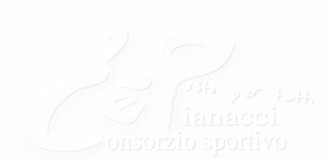 